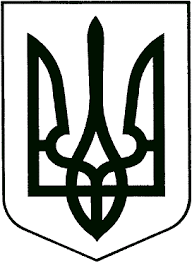 ВИКОНАВЧИЙ КОМІТЕТЗВЯГЕЛЬСЬКОЇ МІСЬКОЇ РАДИРІШЕННЯ14.03.2024       			                                                                  № 1078Про надання адресної  грошової допомоги членам сімей загиблих (померлих) учасників антитерористичної операції, операції об’єднаних сил, учасників бойових дій у зв’язку із військовою агресією Російської Федерації     Керуючись підпунктом 4 пункту а статті 28, підпунктом 1 пункту а статті 34, частиною другою статті 64 Закону України  “Про місцеве самоврядування в Україні”, Положенням про надання адресних грошових допомог громадянам Звягельської міської територіальної громади, затвердженим рішенням міської ради від 22.02.2024  № 1144, рішенням міської ради від 21.12.2023 №1105 “Про бюджет Новоград-Волинської міської територіальної громади на 2024 рік”, враховуючи протокол засідання комісії з питань надання соціальних допомог і виплат від 04.03.2024 № 1/3, виконавчий комітет міської радиВИРІШИВ:      1. Надати адресну грошову допомогу членам сімей загиблих (померлих) учасників антитерористичної операції, операції об’єднаних сил, учасників бойових дій у зв’язку із військової агресією Російської Федерації згідно списку, що додається.       2. Фінансовому управлінню міської ради (Ящук І.К.) здійснити фінансування управління соціального захисту населення міської ради (Хрущ Л.В.) в сумі 357 000 гривень та з урахуванням комісії банку в сумі 1020 гривень згідно з цим рішенням.3. Контроль за виконанням цього рішення покласти на заступника міського голови Гудзь І.Л.Міський голова                                                                      Микола БОРОВЕЦЬ                                    Додаток                                   Додаток                                   Додаток                                   до рішення виконавчого комітету                                  до рішення виконавчого комітету                                  до рішення виконавчого комітету                                  до рішення виконавчого комітету                                  міської ради                                  міської ради                                  міської ради                                  від 14.03.2024 № 1078                                   від 14.03.2024 № 1078                                   від 14.03.2024 № 1078 Список осіб, яким надається адресна грошова допомога членам сімей загиблих (померлих) учасників антитерористичної операції, операції об'єднаних сил, учасників бойових дійСписок осіб, яким надається адресна грошова допомога членам сімей загиблих (померлих) учасників антитерористичної операції, операції об'єднаних сил, учасників бойових дійСписок осіб, яким надається адресна грошова допомога членам сімей загиблих (померлих) учасників антитерористичної операції, операції об'єднаних сил, учасників бойових дійСписок осіб, яким надається адресна грошова допомога членам сімей загиблих (померлих) учасників антитерористичної операції, операції об'єднаних сил, учасників бойових дійСписок осіб, яким надається адресна грошова допомога членам сімей загиблих (померлих) учасників антитерористичної операції, операції об'єднаних сил, учасників бойових дійСписок осіб, яким надається адресна грошова допомога членам сімей загиблих (померлих) учасників антитерористичної операції, операції об'єднаних сил, учасників бойових дійСписок осіб, яким надається адресна грошова допомога членам сімей загиблих (померлих) учасників антитерористичної операції, операції об'єднаних сил, учасників бойових дійСписок осіб, яким надається адресна грошова допомога членам сімей загиблих (померлих) учасників антитерористичної операції, операції об'єднаних сил, учасників бойових дійСписок осіб, яким надається адресна грошова допомога членам сімей загиблих (померлих) учасників антитерористичної операції, операції об'єднаних сил, учасників бойових дійСписок осіб, яким надається адресна грошова допомога членам сімей загиблих (померлих) учасників антитерористичної операції, операції об'єднаних сил, учасників бойових дійСписок осіб, яким надається адресна грошова допомога членам сімей загиблих (померлих) учасників антитерористичної операції, операції об'єднаних сил, учасників бойових дійСписок осіб, яким надається адресна грошова допомога членам сімей загиблих (померлих) учасників антитерористичної операції, операції об'єднаних сил, учасників бойових дійСписок осіб, яким надається адресна грошова допомога членам сімей загиблих (померлих) учасників антитерористичної операції, операції об'єднаних сил, учасників бойових дійСписок осіб, яким надається адресна грошова допомога членам сімей загиблих (померлих) учасників антитерористичної операції, операції об'єднаних сил, учасників бойових дійСписок осіб, яким надається адресна грошова допомога членам сімей загиблих (померлих) учасників антитерористичної операції, операції об'єднаних сил, учасників бойових дійСписок осіб, яким надається адресна грошова допомога членам сімей загиблих (померлих) учасників антитерористичної операції, операції об'єднаних сил, учасників бойових дійПрізвищеПрізвищеІмяІмяПо-батьковіПо-батьковіРНОКПП ОтримувачаРНОКПП ОтримувачаСеріяСеріяномерАдресаАдресаАдресаСумаСума1АббасоваАббасоваНадіяНадіяВалеріївнаВалеріївна4000,004000,002АббасоваАббасоваТетянаТетянаСергіївнаСергіївна3000,003000,003БанковськаБанковськаВалентинаВалентинаВолодимирівнаВолодимирівна3000,003000,004БлагодирБлагодирТетянаТетянаВасилівнаВасилівна3 000,003 000,005БлінковаБлінковаЛюдмилаЛюдмилаАнатоліївнаАнатоліївна2 000,002 000,006БортнікБортнікАнастасіяАнастасіяМиколаївнаМиколаївна4 000,004 000,007БочароваБочароваНаталіяНаталіяМиколаївнаМиколаївна3 000,003 000,008БрощакБрощакІринаІринаМиколаївнаМиколаївна4 000,004 000,009БурбелаБурбелаАллаАллаМихайлівнаМихайлівна3 000,003 000,0010БучинськаБучинськаОленаОленаВасилівнаВасилівна4 000,004 000,0011БучинськаБучинськаЛюдмилаЛюдмилаЛеонідівнаЛеонідівна3 000,003 000,0012ВасильчукВасильчукТетянаТетянаОлександрівнаОлександрівна4 000,004 000,0013ВерхоглядВерхоглядЛюдмилаЛюдмилаПетрівнаПетрівна3 000,003 000,0014ВерхоглядВерхоглядОленаОленаМиколаївнаМиколаївна3 000,003 000,0015ВручинськаВручинська Неля НеляПавлівнаПавлівна3 000,003 000,0016ГаврилюкГаврилюкАлінаАлінаВолодимирівнаВолодимирівна3 000,003 000,0017ГальськаГальськаГалинаГалинаКазимирівнаКазимирівна3 000,003 000,0018ГерасимчукГерасимчукЛарисаЛарисаМиколаївнаМиколаївна3 000,003 000,0019ГерасимчукГерасимчукОксанаОксанаСергіївнаСергіївна2 000,002 000,0020ГладуноваГладуноваСвітланаСвітланаВіталіївнаВіталіївна3 000,003 000,0021ГлуховаГлуховаЛюбовЛюбовПетрівнаПетрівна3 000,003 000,0022ГордійчукГордійчукГалинаГалинаМиколаївнаМиколаївна3 000,003 000,0023ГордійчукГордійчукІринаІринаМиколаївнаМиколаївна5 000,005 000,0024ГнесьГнесьАлінаАлінаВолодимирівнаВолодимирівна2 000,002 000,0025ГудзарГудзарІринаІринаВікторівнаВікторівна3 000,003 000,0026ГуменюкГуменюкОльгаОльгаМиколаївнаМиколаївна3 000,003 000,0027ГуральГуральЛюдмилаЛюдмилаДмитрівнаДмитрівна3 000,003 000,0028Демидюк Демидюк АнжелікаАнжелікаМихайлівнаМихайлівна6 000,006 000,0029ДемчукДемчукПавлоПавлоДмитровичДмитрович3 000,003 000,0030ДіхтярДіхтярВалентинаВалентинаЙосипівнаЙосипівна3 000,003 000,0031ЗаєцьЗаєцьСвітланаСвітланаПетрівнаПетрівна5 000,005 000,0032ЗахарчукЗахарчукМаріяМаріяОлександрівнаОлександрівна4 000,004 000,0033ЗахарчукЗахарчукЮрійЮрійЄвгенійовичЄвгенійович3 000,003 000,0034ІвановаІвановаЛюдмилаЛюдмилаВолодимирівнаВолодимирівна3 000,003 000,0035ІвановаІвановаВалентинаВалентинаДмитрівнаДмитрівна3 000,003 000,0036ІвановаІвановаТетянаТетянаАнатоліївнаАнатоліївна3 000,003 000,0037КайдановичКайдановичІннаІннаЛеонідівнаЛеонідівна4 000,004 000,0038КарпенкоКарпенкоОльгаОльгаАнатоліївнаАнатоліївна3 000,003 000,0039КирилюкКирилюкТетянаТетянаПавлівнаПавлівна5 000,005 000,0040КовальчукКовальчукТамараТамараФеодосіївнаФеодосіївна3 000,003 000,0041КовальчукКовальчукНадіяНадіяВалентинівнаВалентинівна3 000,003 000,0042КозакКозакОльгаОльгаСтепанівнаСтепанівна2 000,002 000,0043КостюченкоКостюченкоВалентинаВалентинаЛеонідівнаЛеонідівна3 000,003 000,0044КочукКочукНаталіяНаталіяКостянтинівнаКостянтинівна4 000,004 000,0045КулінічКулінічЛіліяЛіліяСтепанівнаСтепанівна3 000,003 000,0046КулявецьКулявецьСвітланаСвітланаОлександрівнаОлександрівна3 000,003 000,0047КуриловаКуриловаОльгаОльгаПавлівнаПавлівна3 000,003 000,0048КушнірКушнірГалинаГалинаВолодимирівнаВолодимирівна4 000,004 000,0049ЛевковичЛевковичОльгаОльгаПавлівнаПавлівна4 000,004 000,0050ЛівіцькаЛівіцькаНінаНінаЯрославівнаЯрославівна3 000,003 000,0051ЛісовськаЛісовськаЛарисаЛарисаАнатоліївнаАнатоліївна4 000,004 000,0052ЛісовськаЛісовськаАннаАннаМиколаївнаМиколаївна2 000,002 000,0053ЛітвіноваЛітвіноваНаталіяНаталіяАнтонівнаАнтонівна3 000,003 000,0054ЛитвинчукЛитвинчукЛесяЛесяВолодимирівнаВолодимирівна3 000,003 000,0055ЛукінихЛукінихТетянаТетянаФедорівнаФедорівна3 000,003 000,0056ЛюдвікЛюдвікЮліяЮліяМиколаївнаМиколаївна2 000,002 000,0057МайбородаМайбородаЛюбовЛюбовАнатоліївнаАнатоліївна4 000,004 000,0058МалаМалаІринаІринаАнатоліївнаАнатоліївна3 000,003 000,0059МарачМарачЛюдмилаЛюдмилаВолодимирівнаВолодимирівна5 000,005 000,0060МаринінаМаринінаАльонаАльонаВікторівнаВікторівна5 000,005 000,0061МарченкоМарченкоВалентинаВалентинаВасилівнаВасилівна3 000,003 000,0062МарчукМарчукТетянаТетянаАркадіївнаАркадіївна3 000,003 000,0063МатросоваМатросоваНадіяНадіяМиколаївнаМиколаївна4 000,004 000,0064МатросоваМатросоваІлонаІлонаВадимівнаВадимівна2 000,002 000,0065МєдвєдєваМєдвєдєваОльгаОльгаГеннадіївнаГеннадіївна3 000,003 000,0066МигаМига Людмила ЛюдмилаІванівнаІванівна5 000,005 000,0067МількоМількоСвітланаСвітланаАнатоліївнаАнатоліївна4 000,004 000,0068МількоМількоВіраВіраОлександрівнаОлександрівна3 000,003 000,0069МізернюкМізернюкНаталіяНаталіяВасилівнаВасилівна3 000,003 000,0070МоскучукМоскучукВалентинаВалентинаСтепанівнаСтепанівна5 000,005 000,0071НапольськийНапольськийЛеонідЛеонідАнтоновичАнтонович3 000,003 000,0072ОлійникОлійникВікторіяВікторіяОлегівнаОлегівна4 000,004 000,0073ОстапчукОстапчукЛіліяЛіліяВікторівнаВікторівна5 000,005 000,0074ПацерПацерЛарисаЛарисаАнатоліївнаАнатоліївна3 000,003 000,0075ПівоварчукПівоварчукГалинаГалинаВолодимирівнаВолодимирівна3 000,003 000,0076ПодолянчукПодолянчукЛідіяЛідіяВасилівнаВасилівна4 000,004 000,0077ПоліщукПоліщукТетянаТетянаАнатоліївнаАнатоліївна3 000,003 000,0078РоманюкРоманюкГаннаГаннаОлександрівнаОлександрівна3 000,003 000,0079РуденкоРуденкоІринаІринаПетрівнаПетрівна5 000,005 000,0080СахнюкСахнюкОленаОленаАнатоліївнаАнатоліївна3 000,003 000,0081СидорчукСидорчукТетянаТетянаВасилівнаВасилівна3 000,003 000,0082СидорчукСидорчукАллаАллаОлексіївнаОлексіївна3 000,003 000,0083СирихСирихЛіліяЛіліяВладиславівнаВладиславівна3 000,003 000,0084СирихСирихАнастасіяАнастасіяСергіївнаСергіївна5 000,005 000,0085СмолаСмолаЛюдмилаЛюдмилаВолодимирівнаВолодимирівна5 000,005 000,0086СмолаСмолаКатеринаКатеринаІванівнаІванівна3 000,003 000,0087СопрончукСопрончукГалинаГалинаМихайлівнаМихайлівна3 000,003 000,0088СопрончукСопрончукДар'яДар'яОлександрівнаОлександрівна4 000,004 000,0089СтепанюкСтепанюкНадіяНадіяВасилівнаВасилівна3 000,003 000,0090СтепанюкСтепанюкНаталіяНаталіяАнатоліївнаАнатоліївна3 000,003 000,0091СторожукСторожукРусланРусланСергійовичСергійович2 000,002 000,0092СторожукСторожукЛюдмилаЛюдмилаВасилівнаВасилівна2 000,002 000,0093СуботенкоСуботенкоОленаОленаВолодимирівнаВолодимирівна3 000,003 000,0094ТимощукТимощукВалентинаВалентинаМиколаївнаМиколаївна3 000,003 000,0095ТимощукТимощукЛюдмилаЛюдмилаІванівнаІванівна3 000,003 000,0096ТкачТкачОленаОленаГеоргіївнаГеоргіївна3 000,003 000,0097ТуршічТуршічОленаОленаВолодимирівнаВолодимирівна3 000,003 000,0098ХаритоноваХаритоноваВалентинаВалентинаАндріївнаАндріївна3 000,003 000,0099ХомінаХомінаОлесяОлесяЮріївнаЮріївна2 000,002 000,00100ЧернявськаЧернявськаОленаОленаСергіївнаСергіївна4 000,004 000,00101ЧижЧижНаталіяНаталіяПетрівнаПетрівна3 000,003 000,00102ШевчукШевчукНадіяНадіяГригорівнаГригорівна2 000,002 000,00103ШельмукШельмукНаталіяНаталіяЛеонідівнаЛеонідівна3 000,003 000,00104ШепелеваШепелеваІринаІринаВолодимирівнаВолодимирівна2 000,002 000,00105ШиркуноваШиркуноваЛарисаЛарисаІванівнаІванівна3 000,003 000,00106ШифрукШифрукОльгаОльгаВіталіївнаВіталіївна4 000,004 000,00107ШумляківськаШумляківськаОксанаОксанаВолодимирівнаВолодимирівна4 000,004 000,00108ЮрченкоЮрченкоМаріяМаріяМиколаївнаМиколаївна3 000,003 000,00                         ЗАГАЛЬНА  СУМА, ГРН                         ЗАГАЛЬНА  СУМА, ГРН                         ЗАГАЛЬНА  СУМА, ГРН                         ЗАГАЛЬНА  СУМА, ГРН                         ЗАГАЛЬНА  СУМА, ГРН                         ЗАГАЛЬНА  СУМА, ГРН                         ЗАГАЛЬНА  СУМА, ГРН357000,00357000,00СУМА КОМІСІЇ БАНКУ ТА ПОШТОВОГО ЗБОРУ, ГРНСУМА КОМІСІЇ БАНКУ ТА ПОШТОВОГО ЗБОРУ, ГРНСУМА КОМІСІЇ БАНКУ ТА ПОШТОВОГО ЗБОРУ, ГРНСУМА КОМІСІЇ БАНКУ ТА ПОШТОВОГО ЗБОРУ, ГРНСУМА КОМІСІЇ БАНКУ ТА ПОШТОВОГО ЗБОРУ, ГРНСУМА КОМІСІЇ БАНКУ ТА ПОШТОВОГО ЗБОРУ, ГРНСУМА КОМІСІЇ БАНКУ ТА ПОШТОВОГО ЗБОРУ, ГРНСУМА КОМІСІЇ БАНКУ ТА ПОШТОВОГО ЗБОРУ, ГРНСУМА КОМІСІЇ БАНКУ ТА ПОШТОВОГО ЗБОРУ, ГРНСУМА КОМІСІЇ БАНКУ ТА ПОШТОВОГО ЗБОРУ, ГРНСУМА КОМІСІЇ БАНКУ ТА ПОШТОВОГО ЗБОРУ, ГРН одна тисяча двадцять гривень 00 копійок одна тисяча двадцять гривень 00 копійок одна тисяча двадцять гривень 00 копійок одна тисяча двадцять гривень 00 копійокКеруючий справами виконавчого комітету міської радиКеруючий справами виконавчого комітету міської радиКеруючий справами виконавчого комітету міської радиКеруючий справами виконавчого комітету міської радиКеруючий справами виконавчого комітету міської радиКеруючий справами виконавчого комітету міської радиКеруючий справами виконавчого комітету міської радиКеруючий справами виконавчого комітету міської радиКеруючий справами виконавчого комітету міської радиКеруючий справами виконавчого комітету міської радиКеруючий справами виконавчого комітету міської ради                              Олександр ДОЛЯ                              Олександр ДОЛЯ                              Олександр ДОЛЯ